Анализ работы в ГИК МБОУ «Средняя школа №11»за 2015-2016 учебный годС начала 2015-2016 учебного года наша школа включилась в работу городского инновационного комплекса. Цель деятельности ГИК - тиражирование опыта эффективного выстраивания процесса обучения учащихся с использованием организованного диалога.Использование организованного диалога на уроке позволяет повысить его эффективность и обеспечивает включенность каждого ученика в учебный процесс. Организованный диалог является основой реализации речевых форм на уроке: запускает процесс мышления учащихся при работе с учебным материалом и завершает каждый этап процесса усвоения. Использование диалога позволяет отслеживать уровень усвоения материала учащимися на любом этапе урока.Для реализации этого направления деятельности в школе была создана творческая группа учителей, реализующих организованный диалог на своих уроках. В состав группы входят педагоги: Ровкина О.Ж., Годунова И.В., Нужина Е.Н., Аврамова Т.А.В течение года учителями были проведены уроки с использованием парной формы работы на основе организованного диалога. С января 2016 года учителями математики, работающими в 5-6 классах на уроках проводился взаимотренаж по устному счету с применением двусторонних карточек. Учащиеся, работая с карточками имели возможность проверить друг друга в устном счете по темам: «Арифметические действия с рациональными числами», «Решение простейших уравнений», «Сравнение чисел», «Перевод обыкновенных дробей в десятичные дроби», «Умножение и деление чисел на разрядную единицу», «Модуль числа», «Перевод величин в другие единицы измерения», «Преобразование выражений». Взаимотренаж учеников для учителя дает включенность до 100 % учащихся, учащиеся качественнее усваивают новый материал и легче его воспринимают, быстрее вычисляют.Для учащихся взаимотренаж дает понимание темы, так как имеются на карточках решения и ответы, учащиеся могут самостоятельно проконтролировать свои вычисления.Кроме того, проводился взаимотренаж с целью повторения учебного материала.Получив от учителя карточки, ученики, работая в паре, задают поочередно вопросы из одной стороны карточки, самостоятельно находят на них ответы и проверяют правильность ответов по второй стороне карточки.Пример карточек взаимотренажа при изучении темы «Окружность. Длина окружности» в 6 классе:Карточка №1.Карточка №2.Карточка №3.Карточки подобного рода позволяют не только повторить изученный материал во время уроков, но и самостоятельно устранить пробелы в знаниях во внеурочное время. Кроме того, использование двусторонних карточек помогает организовать взаимоконтроль и самоконтроль обучающихся с большей результативностью во время проведения уроков. При работе с карточками взаимотренажа обучающиеся в своих рабочих тетрадях самостоятельно ведут учет правильных ответов, отмечая их «плюсиками», что дает учителю дополнительную возможность увидеть уровень усвоения и понимания изучаемого материала, учесть его при планировании последующих уроков. Обучающиеся занимаясь с такими карточками, часто просят их для оформления в свои тетради с опорными конспектами, что позволяет улучшить качество образовательного процесса.Учителя школы, работающие в ГИК, посещали в соответствии с планом работы Управления образования:семинары «Возможности оргдиалога для решения текстовых задач в 5-6 классах»;дни открытых дверей в школах № 13, 16, 15, проводимые  с целью презентации деятельности в рамках ГИК для педагогов ОО, входящих в состав ГИК;открытые уроки учителей других школ, входящих в состав ГИК, по обмену педагогическим опытом применения организованного диалога;заседания городской разработческой группы по запуску взаимотренажа на уроках математики в 5-6 классах. С января 2016 года ежемесячно проводился анализ применения организованного диалога на уроках математики и готовились, сдавались отчеты о результатах работы руководителям ГИК Гольцман Е.К., Куропаткиной С.В. В результате в конце учебного года весь созданный учителями материал (карточки взаимотренажа для устного счета, карточки взаимотренажа для усвоения учебного материала, статья «Применение двусторонних карточек взаимотренажа на уроках математики» Ровкиной О.Ж.) был сдан для публикации в сборнике материалов ГИК. 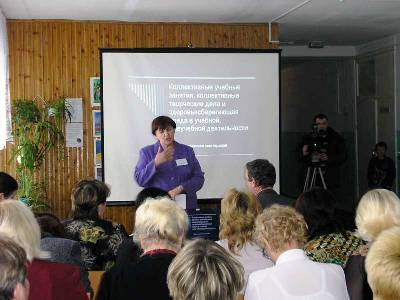 ВопросыВарианты ответовКакие термины пропущены в определении?Окружностью называется множество ___________ , удаленных на ___________ от точки, которая называется __________Окружностью называется множество точек плоскости, удаленных на одинаковое расстояние  от точки, которая называется центром окружностиРадиус окружности – это расстояние от _________ до _________Радиус окружности – это расстояние от центра окружности до любой ее точкиДиаметр  в ___ раза больше радиуса, D=___Диаметр  в 2 раза больше радиуса, D=2RЧисло   ____Число   3,14Если известен радиус, то длина окружности вычисляется по формуле _____Длина окружности вычисляется по формуле С=2RЕсли радиус равен 5 см, то длина окружности равна ____________С = 2 3,145=31,4 смВопросыВарианты ответовЕсли известна длина радиуса окружности, то ее длину можно найти по формуле ___________Длина окружности находится по формуле: С = 2RЕсли  известен радиус окружности R, то диаметр D окружности, можно по формуле __________Диаметр  окружности находится по формуле: D=2RЧисло  - это отношение _______ к ________. Число   _____Число  - это отношение длины окружности к ее диаметру. Число   3,14Если известна длина окружности, то радиус окружности можно вычислить по формуле _____________Радиус  окружности можно вычислить по формуле R = 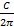 Если R = 50 м, то длина окружности C  равна _____________С = 2 3,14  50= 314 мВопросыВарианты ответовЕсли известна длина радиуса окружности, то ее длину можно найти по формуле _______________Длина окружности находится по формуле: С = 2RЕсли  известен радиус окружности R, то диаметр D окружности, можно по формуле __________Диаметр  окружности находится по формуле: D=2RЕсли известна длина окружности, то радиус окружности можно вычислить по формуле ________Радиус  окружности можно вычислить по формуле R = Если R = 50 м, то длина окружности C  равна ______________С = 2 3,14  50= 314 м